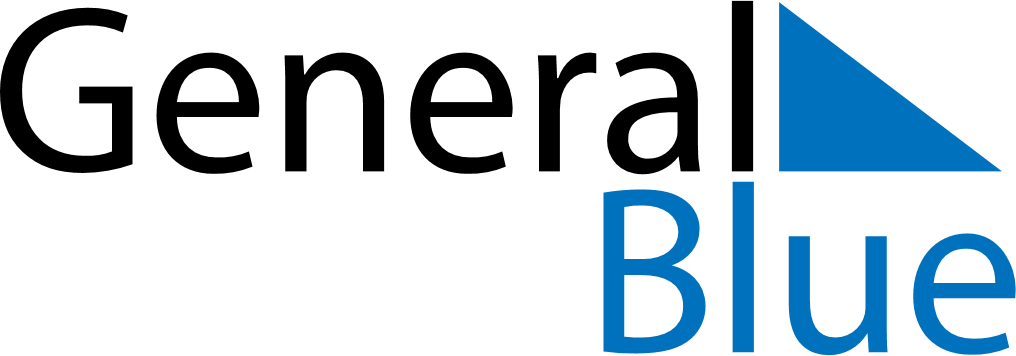 June 2024June 2024June 2024June 2024ArmeniaArmeniaArmeniaMondayTuesdayWednesdayThursdayFridaySaturdaySaturdaySunday112The day of protection of children rightsThe day of protection of children rights34567889101112131415151617181920212222232425262728292930